IMPORTANT: Before completing this form please read the ‘Notes’ overleaf carefully. These clearly explain the circumstances under which an absence from School can be considered. This form should be completed by a parent with whom the child(ren) lives. TO: THE HEAD TEACHER/HEAD OF SCHOOL OF (PLEASE TICK BOX):   I wish to apply to have an absence authorised for: Child’s name ___________________________________ Class/Year _________Child’s name ___________________________________ Class/Year _________ Child’s name ___________________________________ Class/Year _________ Full name(s) of all the parents going away with the child(ren) listed above:Parent 1: ___________________________________Parent 2: ___________________________________Period Absent: From _____________________________ To______________________________Number of school days that will be missed: ____________________You are asked to sign this request to confirm that the information provided above is correct, and that you have read the warning contained in the Additional Information overleaf. Name of parent completing this form:____________________  Signed: ________________Date: ________________Date parent notified of the decision: _______________________________________SIGNED: _______________________________________ Head Teacher/Head of School       DATE: ________________NOTES TO PARENTS/CARERSSchools are only allowed by law, to authorise non-medical absences if requested in advance by a parent with whom the pupil normally resides.  A school can only authorise such a request if they are satisfied that there are “exceptional circumstances” which apply.  However, even if there are exceptional circumstances, schools can still consider any other relevant factors such as previous attendance rates; the ability of the pupil to catch-up on missed work; the wider impact of missing the specified period of time.Schools must be extremely cautious about approving such requests if the pupil’s education is likely to be significantly impacted upon.  Parents should ensure that they know whether the absence will be authorised or not before they go away as an unauthorised absence will likely result in a penalty notice or court summons being issued to each parent for each pupil affected.  It is therefore recommended that this completed form is sent into the school at least three school weeks before the intended absence.WARNING TO PARENTSIf this request is unauthorised by the school, a penalty notice may be issued by Devon County Council.  A penalty notice offers a parent the opportunity of dealing with a potential offence without going to court, by paying a penalty. If parents can’t afford to pay, or for any other reason do not take the offer of paying the notice within a set time, then the case will proceed to a magistrate’s court.  The provision of penalty notices is set by Regulations and the amount of the penalty, timeframe for payment or payment method are not able to be varied by Devon County Council.Parents should note that only one penalty notice per parent per child will normally be issued within a two-year period.  Any second ‘offence’ within a two-year period will be referred straight to court.*Penalty Notice £60 if paid within 21 days, increasing to £120 if paid after 21days and before 28 days. 	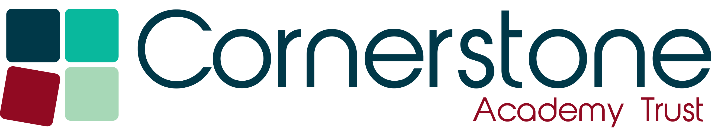 BROADCLYST PRIMARY SCHOOLWESTCLYST PRIMARY SCHOOLYEO VALLEY PRIMARY SCHOOLMONKERTON PRIMARY SCHOOLSchool use onlySchool use onlySchool use onlyDate form received in school:No. of school days absence requested:No. of school days absence requested:Pupils current attendance rate:          %No. of unauthorised absences in last 6 months: No. of unauthorised absences in last 6 months:   Absence authorised – the school authorises the above absence as request, satisfied that exceptional circumstances apply to this specific request.  Absence unauthorised – the school is unable to authorise the absences specified above.   Absence authorised – the school authorises the above absence as request, satisfied that exceptional circumstances apply to this specific request.  Absence unauthorised – the school is unable to authorise the absences specified above.   Absence authorised – the school authorises the above absence as request, satisfied that exceptional circumstances apply to this specific request.  Absence unauthorised – the school is unable to authorise the absences specified above. If your request is unauthorised, the main reason(s) are: (please tick all / any that apply):If your request is unauthorised, the main reason(s) are: (please tick all / any that apply):If your request is unauthorised, the main reason(s) are: (please tick all / any that apply):  Circumstances not deemed to be exceptional  Circumstances not deemed to be exceptional Current attendance rate is low  The period covered by this request (length)   The period covered by this request (length)  Number of unauthorised absences is high  The time of the school year  The time of the school year  Other (please specify):   Other (please specify):   Other (please specify): THE FACTSTHE LAWSchool aged pupils are expected to attend punctually on the 190 days that the school is open.  Whilst there are a number of unavoidable reasons why a pupil might be away from school (illness, medical appointments, exclusions etc.), the legislation is clear that any avoidable absence may only be authorised by a school if there are exceptional circumstances. WHAT YOU SHOULD CONSIDERResearch suggests that children who are taken out of school may never catch up on the learning they have missed.  This may affect test results and can be particularly harmful if the child is studying for final year examinations.Children who struggle with English or Mathematics may also find it even harder to cope when they return to school, while younger children may find it difficult to renew friendships with their classmates. If the school is unable to authorise the absence and the child is still taken out of school, this will be recorded as unauthorised absence and you may receive a £60* fine per parent for each child.The law allows schools to consider individual requests to authorise a future avoidable absence. However, before the school can authorise any such requests, they must satisfy themselves that there are exceptional circumstances which justify such a decision.   It is entirely the responsibility of the parent submitting the request to provide sufficient information/evidence in order to establish this fact.  The request for leave must come from a parent with whom the child normally residesIf a child then stays away from school for more than the authorised period, this must be recorded as unauthorised absence and could be quoted in a prosecution for poor attendance.If the child is away from school for a total of four weeks or more, the school may have the option to take the child off roll subject to the Education (Pupil Registration) (England) Regulations 2006. In the case of unexpected extended absence, it is advisable that the parent fully informs the school as to the reasons. If a child is removed from roll, there is no guarantee that the child will regain a place at the school.Unavoidable absence from school will be authorised if it is for the following reasons:Genuine illnessUnavoidable medical / dental appointments (but try to make these after school if at all possible)Days of religious observanceSeeing a parent who is on leave from the armed forcesExternal examinationsWhen Traveller children go on the road with their parentsOther examples of absence from school that will not be authorised:Any type of shoppingLooking after siblings or unwell parentsMinding the houseBirthdaysResting after a late nightRelatives visiting or visiting relativesPlease contact your child’s Head Teacher/Head of School if you wish to discuss this issue.The law requires parents to ensure their children receive an efficient full time education, and every minute of every day is important.  Please help them not to miss any of this valuable time.We hope that when you have read this leaflet you will consider that your child’s education is too important to allow them to miss school for avoidable reasons.Please contact your child’s Head Teacher/Head of School if you wish to discuss this issue.The law requires parents to ensure their children receive an efficient full time education, and every minute of every day is important.  Please help them not to miss any of this valuable time.We hope that when you have read this leaflet you will consider that your child’s education is too important to allow them to miss school for avoidable reasons.